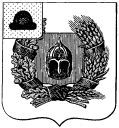 Администрация Александро-Невского городского поселения Александро-Невского муниципального районаРязанской областиПОСТАНОВЛЕНИЕот  10 июля 2015 г.                        р.п. Александро-Невский                                             № 115Об утверждении  административного  регламента по предоставлению муниципальной услуги «Выдача разрешения на устройство фейерверка при проведении массового мероприятия»В целях повышения эффективности и качества деятельности администрации Александро-Невского городского поселения, в соответствии с Федеральным законом от 27.07.2010 г. № 210-ФЗ «Об организации предоставления государственных и муниципальных услуг», Федеральным законом от 06.10.2003 г. № 131-ФЗ «Об общих принципах организации местного самоуправления в Российской Федерации», постановлением администрации Александро-Невского городского поселения от 08.02.2012 г.  № 12 «Об утверждении Порядка разработки и утверждения административных регламентов предоставления муниципальных услуг администрацией  Александро-Невского  городского поселения» (с изменениями от 05.12.2012 г.  № 105, от 14.03.2013 г.  № 55), администрация Александро-Невского городского поселения ПОСТАНОВЛЯЕТ:1. Утвердить административный регламент предоставления муниципальной услуги «Выдача разрешения на устройство фейерверка при проведении массового мероприятия».2. Настоящее постановление вступает в силу с момента его официального опубликования в Информационном бюллетене Александро-Невского городского поселения Александро-Невского муниципального района Рязанской области и на официальном сайте администрации Александро-Невского муниципального района.3. Контроль за исполнением настоящего постановления оставляю за собой.Глава Александро-Невскогогородского поселения                                                                                              Е.В. Блохина                                          Приложение к постановлению администрации Александро-Невского городского поселения                                                                от 10.07.2015 года № 115                                                        АДМИНИСТРАТИВНЫЙ  РЕГЛАМЕНТпо предоставления муниципальной услуги «Выдача разрешения на устройство фейерверка при проведении массового мероприятия»1. Общие положения1.1.  Административный регламент предоставления муниципальной услуги «Выдача разрешения на устройство фейерверка при проведении массового мероприятия»  (далее – административный регламент) разработан в целях повышения качества исполнения и доступности результата предоставления муниципальной услуги «Выдача разрешения на устройство фейерверка при проведении массового мероприятия» (далее – муниципальная услуга), создания комфортных условий для участников отношений, возникающих при предоставлении муниципальной услуги, и определяет порядок, сроки и последовательность действий (далее – административных процедур) по выдаче документов.Заявители (потребители муниципальной услуги) – физическое или юридическое лицо  либо их уполномоченные представители, обратившиеся в орган, предоставляющий муниципальные услуги, с запросом о предоставлении муниципальной услуги, выраженным в устной, письменной или электронной форме;Административный регламент – нормативный правовой акт, устанавливающий порядок предоставления муниципальной услуги;Многофункциональный центр предоставления государственных и муниципальных услуг  (далее МФЦ) – уполномоченная организация, участвующая в предоставлении государственных и муниципальных услуг.1.2. Услугу предоставляет администрация  Александро-Невского городского поселения Александро-Невского муниципального района Рязанской области (далее Администрация).1.3. Правовыми основаниями для предоставления муниципальной услуги:1.3.1.  Конституция Российской Федерации;1.3.2.  Гражданский кодекс Российской Федерации, часть первая;1.3.3. Федеральный закон от 06.10.2003 г. № 131-ФЗ «Об общих принципах организации местного самоуправления в Российской Федерации»;1.3.4. Федеральный закон от 27.07.2010 г.  № 210-ФЗ «Об организации предоставления государственных и муниципальных услуг»;1.3.5. Федеральный закон «О персональных данных» от 27.07.2006 г. № 152-ФЗ (редакция, вступившая в действие с 01.01.2015);1.3.6.  Постановление Правительства РФ от 25.06.2012 г. № 634 «О видах электронной подписи, использование которых допускается при обращении за получением государственных и муниципальных услуг» (вместе с «Правилами определения видов электронной подписи, использование которых допускается при обращении за получением государственных и муниципальных услуг»);1.3.7.  Постановление Правительства РФ от 25.08.2012 г. № 852 «Об утверждении Правил использования усиленной квалифицированной электронной подписи при обращении за получением государственных и муниципальных услуг и о внесении изменения в Правила разработки и утверждения административных регламентов предоставления государственных услуг»;1.3.8.  Устав муниципального образования – Александро-Невское городское поселение Александро-Невского муниципального района Рязанской области;1.3.9. Постановление администрации Александро-Невского городского поселения от 08.02.2012 г.  № 12 «Об утверждении Порядка разработки и утверждения административных регламентов предоставления муниципальных услуг администрацией  Александро-Невского  городского поселения»;1.3.10. Административный регламент.1.4. Результатом исполнения муниципальной услуги является выдача разрешения на устройство фейерверка при проведении массовых мероприятий или отказ в выдаче разрешения. 1.5.  Срок предоставления муниципальной услуги не более 8 рабочих дней со дня поступления обращения о предоставлении муниципальной услуги.Сроки прохождения отдельных административных процедур: а) прием обращения и прилагаемых к нему документов и регистрация обращения - не более 45 минут; б) проверка сведений, содержащихся в обращении и прилагаемых к нему документах – 1 день;в) принятие решения о выдаче разрешения (об отказе в выдаче) – 3 дня;г) оформление уведомления о разрешении (об отказе в разрешении) – 1 день;д) оформление разрешения – 1 день;е) выдача заявителю результата предоставления муниципальной услуги - в течение 3 дней с даты подписания разрешения (отказа). 1.6. Описание заявителей, а также физических и юридических лиц, имеющих право в соответствии с законодательством Российской Федерации либо в силу наделения их заявителями в порядке, установленном законодательством Российской Федерации, полномочиями выступать от их имени при взаимодействии с соответствующими органами исполнительной власти и иными организациями при предоставлении муниципальной услуги.1.6.1. В процессе предоставления муниципальной услуги физические или юридические лица, обратившиеся за ее предоставлением, именуются заявителями (далее - заявитель). Муниципальная услуга предоставляется созданным в соответствии с законодательством Российской Федерации, имеющим место нахождения в Российской Федерации юридическим лицам - устроителям мероприятия.1.6.2. Представитель заявителя - физическое лицо, действующее от имени заявителя. Полномочия представителя заявителя при предоставлении муниципальной услуги подтверждаются доверенностью, за исключением лиц, имеющих право действовать без доверенности от имени заявителя. Доверенность от имени юридического лица выдается за подписью его руководителя или иного лица, уполномоченного на это его учредительными документами, с приложением печати этой организации.1.7. Порядок информирования о порядке предоставления муниципальной услуги:1.7.1. Информация о муниципальной услуге предоставляется Администрацией с использованием средств телефонной связи, при личном или письменном обращении заявителя в Администрацию или МФЦ, а также посредством размещения в информационно-телекоммуникационных сетях общего пользования (в том числе в сети Интернет) и публикаций в средствах массовой информации. 1.7.2.  Местонахождение, график работы, адрес электронной почты, телефоны Администрации и МФЦ (приложение № 1). 1.7.3. Стенды (вывески), содержащие информацию о графике (режиме) работы Администрации, о порядке предоставления муниципальных услуг, размещаются в Администрации, МФЦ, 1.7.4.  Перечень МФЦ  Рязанской области (приложение № 2).1.7.5.  Муниципальные услуги и консультации предоставляются Администрацией или МФЦ.1.7.6.  Прием заявлений о предоставлении муниципальных услуг и всего комплекта документов, необходимых для предоставления муниципальной услуги, консультирование (предоставление справочной информации) заявителям осуществляется в кабинетах администрации  или МФЦ.2. Стандарт предоставления муниципальной услуги2.1. Исчерпывающий перечень документов, необходимых в соответствии с законодательством или иными нормативными правовыми актами для предоставления муниципальной услуги, услуг, необходимых и обязательных для предоставления муниципальной услуги2.1.1. Для предоставления муниципальной услуги заявитель представляет в МФЦ следующие документы.Для получения разрешения заявитель представляет (направляет) в МФЦ обращение в срок не позднее чем за 10 дней до намеченной даты проведения массового мероприятия (праздничные дни в этот срок не включаются) с приложением к нему:а) заявления о согласовании проведения фейерверка с начальником ОНД и ПР Ряжского, Александро-Невского, Ухоловского районов и начальником МО МВД России «Ряжский» (приложение № 3). б) копии распоряжения руководителя организации - устроителя мероприятия о проведении массового мероприятия с устройством фейерверка;в) копии договора организации - устроителя мероприятия с организацией - устроителем фейерверка;г) копии лицензии на право осуществления деятельности по устройству фейерверков;д) копии распорядительного документа руководителя организации - устроителя фейерверка о назначении сотрудника, ответственного за проведение показа фейерверка, аттестованного на право руководства показами фейерверков;е) списка пиротехников, аттестованных на право проведения фейерверков, с приложением копий соответствующих удостоверений;ж) технических решений (условий), при выполнении которых возможно проведение фейерверка, которые должны включать в себя схему местности с нанесением на ней пунктов размещения фейерверочных изделий, предусматривать безопасные расстояния до сооружений с указанием границ безопасной зоны, а также места хранения, оцепления, расположения пожарной машины и машин "скорой помощи";з) сведений об автотранспорте, используемом для перевозки пиротехнических изделий и оборудования;и) перечня пиротехнических изделий, предполагаемых к использованию при проведении фейерверка, с приложением выписок из руководства по эксплуатации и сертификатов соответствия;к) формуляров на пусковое оборудование;л) перечня и мест дислокации сил и средств, привлекаемых для обеспечения пожарной безопасности, охраны общественного порядка, медицинского обеспечения;м) оригинала или копии документа, удостоверяющего полномочия физического лица представлять интересы юридического лица, если с заявлением о выдаче уведомления обращается представитель заявителя.н) согласие на обработку персональных данных (примерная форма согласия на обработку персональных данных приведена в приложении № 4 к административному регламенту);о) разъяснение последствий отказа предоставить свои персональные данные (примерная форма разъяснения последствий отказа предоставить свои персональные данные приведена в приложении № 5 к административному регламенту).Письменное обращение должно также содержать обязательство заявителя принять меры, обеспечивающие безопасность устройства фейерверка, перечень и места дислокации сил и средств, привлекаемых для обеспечения пожарной безопасности, охраны общественного порядка, медицинского обеспечения, согласованные с органами внутренних дел, государственного пожарного надзора и здравоохранения.Представленные заявителем документы после предоставления муниципальной услуги остаются в Администрации и заявителю не возвращаются.2.1.2. При представлении обращения для предоставления муниципальной услуги заявитель предъявляет документ, удостоверяющий его личность. В случае, если с заявлением обращается представитель заявителя, предъявляется оригинал или копия документа, удостоверяющего полномочия физического лица представлять интересы заявителя.2.1.3. Администрация, МФЦ не вправе требовать от заявителя:1) представления документов и информации или осуществления действий, предоставление или осуществление которых не предусмотрено нормативными правовыми актами, регулирующими отношения, возникающие в связи с предоставлением муниципальной услуги;2) представления документов и информации, которые находятся в распоряжении органов, предоставляющих государственные услуги, и органов, предоставляющих муниципальные услуги, иных государственных органов, органов местного самоуправления, организаций в соответствии с нормативными правовыми актами Российской Федерации, нормативными правовыми актами субъектов Российской Федерации, муниципальными правовыми актами.2.2. Исчерпывающий перечень оснований для отказа в приеме документов, необходимых для предоставления муниципальной услуги:- непредставление заявителем документа, удостоверяющего его личность;- непредставление представителем заявителя документа, удостоверяющего личность и полномочия;- заявитель не соответствует требованиям, указанным в пункте 1.6 административного регламента;- обращение, представленное для предоставления муниципальной услуги, по содержанию не соответствует требованиям подпункта 2.1.1 административного регламента.2.3. Исчерпывающий перечень оснований для отказа в предоставлении муниципальной услуги:а) обращение не отвечает по форме и содержанию требованиям административного регламента;б) заявителем не представлены документы, указанные в подпункте 2.1.1 административного регламента, либо в случае представления неверных сведений;в) не представляется возможным обеспечить надлежащую общественную или пожарную безопасность при проведении фейерверка;г) пусковое оборудование не имеет надлежащим образом оформленных формуляров;д) имеется решение о запрете массового мероприятия, принятое в соответствии с действующим законодательством, либо заявитель планирует проведение мероприятия с нарушением установленного порядка его организации и проведения;е) устройство фейерверка создает помехи для работы автомобильного, речного, железнодорожного или воздушного транспорта.2.4. Возможность и основания для приостановления предоставления услуги действующим законодательством не установлены.2.5. Муниципальная услуга предоставляется на безвозмездной основе.2.6. Время ожидания в очереди для получения информации (консультации), касающейся предоставления муниципальной услуги –15 минут; Время   ожидания в очереди для подачи документов – 15 минут; Время ожидания в очереди для получения документов – 15 минут.2.7. Срок регистрации обращения заявителя о предоставлении муниципальной услуги.Максимальный срок регистрации заявления не должен превышать 45 минут.2.8. Требования к помещениям, в которых предоставляются муниципальные услуги, к залу ожидания, местам для заполнения заявлений о предоставлении муниципальной услуги, информационным стендам с образцами их заполнения и перечнем документов, необходимых для предоставления муниципальной услуги:2.8.1. Информация о местах нахождения и графике работы Администрации, об МФЦ, а также о других органах и организациях, обращение в которые необходимо для предоставления муниципальной услуги, иная справочная информация размещена на официальном сайте администрации Александро-Невского муниципального района в сети «Интернет» согласно приложению № 6 к административному регламенту;2.8.2.  На территории, прилегающей к месторасположению зданий, где предоставляется муниципальная услуга, оборудуются места для парковки автотранспортных средств. На стоянке должно быть не менее 5 мест, из них не менее 1 места - для парковки специальных транспортных средств лиц с ограниченными возможностями передвижения. Доступ заявителей к парковочным местам является бесплатным;  2.8.3. Входы в помещения, где осуществляется прием и выдача документов, оборудуются пандусами, расширенными проходами, позволяющими обеспечить свободный доступ лиц с ограниченными возможностями передвижения, включая лиц, использующих кресла-коляски;  2.8.4. Помещения, в которых предоставляется муниципальная услуга, должны соответствовать установленным противопожарным и санитарно-эпидемиологическим правилам и нормам. 2.8.5. Помещения, в которых предоставляется муниципальная услуга, должны иметь туалет со свободным доступом к нему в рабочее время заявителей.  2.8.6. Помещения, в которых предоставляется муниципальная услуга, включают места для ожидания, места для информирования заявителей и заполнения необходимых документов, а также места для приема заявителей.2.8.7.  Места для ожидания оборудуются стульями, количество которых определяется исходя из фактической нагрузки и возможностей для их размещения в здании, но их количество не может составлять менее 3 мест.2.8.8. Места для информирования и заполнения необходимых документов оборудуются информационными стендами, стульями и столами либо стойками для оформления документов, обеспечиваются бланками заявлений и необходимыми канцелярскими принадлежностями.2.8.9.  На информационном стенде размещается следующая информация:а) срок предоставления муниципальной услуги и сроки выполнения отдельных административных действий;б) образец заполнения заявления;в) перечень оснований для отказа в предоставлении муниципальной услуги;г) информация о платности (бесплатности) предоставления муниципальной услуги;д) извлечения из административного регламента.2.8.10. Прием заявителей осуществляется в окнах приема документов.2.8.11. Окна приема документов должны быть оборудованы информационными табличками с указанием:а) номера окна;б) фамилии, имени, отчества и должности лица, ведущего прием;в) графика приема.2.8.12. Должностные лица, осуществляющие прием документов, обеспечиваются личными идентификационными карточками и (или) настольными табличками.2.8.13. При оборудовании помещений, в которых предоставляется муниципальная услуга, обеспечивается возможность беспрепятственной эвакуации всех заявителей и должностных лиц в случае возникновения чрезвычайной ситуации.2.9. Порядок получения информации заявителями по вопросам предоставления муниципальной услуги, в том числе о ходе предоставления муниципальной услуги.2.9.1. Информация о порядке предоставления муниципальной услуги предоставляется:– через ЕПГУ;– непосредственно Администрацией;– непосредственно МФЦ;– посредством размещения в информационно-телекоммуникационных сетях общего пользования (в том числе в сети Интернет), публикации в средствах массовой информации, издания информационных материалов (брошюр, буклетов и т.д.).2.9.2. При высокой нагрузке и превышении установленных административным регламентом сроков ожидания в очереди по решению руководителя МФЦ прием заявлений и прилагаемых к ним документов от Заявителей будет осуществляться не менее 60 часов в неделю с возможностью обращения за получением муниципальной услуги в вечернее время и не менее чем в один из выходных дней.2.9.3. Информация о предоставлении муниципальной услуги сообщается по номерам телефонов для справок (консультаций), а также размещается в информационно-телекоммуникационных сетях общего пользования, в том числе в сети Интернет, на информационных стендах МФЦ.Информирование заявителя о ходе предоставления муниципальной услуги при подаче заявления в электронном виде через ЕПГУ (далее – муниципальной услуги в электронном виде) осуществляется в личном кабинете заявителя на ЕПГУ.Информирование заявителя о результате предоставления муниципальной услуги в электронном виде осуществляется в личном кабинете заявителя на ЕПГУ. Также заявитель может быть уведомлен о результате предоставления муниципальной услуги в электронном виде с использованием средств почтовой, телефонной связи, SMS-уведомлений и электронной почты.2.9.4. При ответах на телефонные звонки и устные обращения, должностные лица Администрации и уполномоченной организации подробно и в вежливой (корректной) форме информируют обратившихся по интересующим их вопросам. Ответ на телефонный звонок должен начинаться с информации о наименовании организации, в которую позвонил гражданин, фамилии, имени, отчестве и должности лица, принявшего телефонный звонок. Для обеспечения высоких стандартов качества работы должностных лиц уполномоченной организации ведется запись разговоров.Время разговора не должно превышать 10 минут.При невозможности должностного лица Администрации или МФЦ, принявшего звонок, самостоятельно ответить на поставленные вопросы телефонный звонок должен быть переадресован (переведен) на другое должностное лицо или же обратившемуся гражданину должен быть сообщен телефонный номер, по которому можно получить необходимую информацию.2.9.5. Информирование о ходе предоставления муниципальной услуги осуществляется должностными лицами Администрации и МФЦ при личном контакте с заявителями, с использованием средств сети Интернет, почтовой, телефонной связи, посредством электронной почты.Заявители, представившие в МФЦ документы для получения муниципальной услуги, в обязательном порядке информируются должностными лицами МФЦ о результате предоставления муниципальной услуги.2.9.6. Информация об отказе в предоставлении муниципальной услуги направляется заявителю лично, заказным письмом и дублируется по телефону или электронной почте, указанным в заявлении (при наличии соответствующих данных в заявлении).2.9.7. Информация о сроке завершения оформления документов и возможности их получения заявителю сообщается при подаче документов.2.9.8. Консультации (справки) по вопросам предоставления муниципальной услуги предоставляются должностными лицами МФЦ.2.9.9. Консультации предоставляются по следующим вопросам:- необходимого перечня документов, представляемых для предоставления муниципальной услуги, комплектности (достаточности) представляемых документов;- источников получения документов, необходимых для предоставления муниципальной услуги (орган, организация и их местонахождение);- времени приема и выдачи документов;- сроков предоставления муниципальной услуги;- порядка   обжалования  действий   (бездействия)  и  решений  должностных   лиц, осуществляемых и принимаемых в ходе предоставления муниципальной услуги.2.9.10. При консультировании заявителей по электронной почте, в том числе о ходе предоставления муниципальной услуги, ответ должен быть направлен в течение трех дней, исчисляемых со дня, следующего за днем поступления соответствующего запроса.2.9.11. Заявитель имеет право представить документы по предварительной записи. или с использованием электронной почты.При предварительной записи2.10. Показатели доступности и качества муниципальных услуг.2.10.1. Показателями доступности муниципальной услуги являются:а) транспортная доступность к местам предоставления муниципальной услуги;б) обеспечение беспрепятственного доступа лиц с ограниченными возможностями передвижения к помещениям, в которых предоставляется муниципальная услуга;в) размещение информации о порядке предоставления муниципальной услуги в едином портале государственных и муниципальных услуг;2.10.2. Показателями качества муниципальной услуги являются:а) соблюдение срока выдачи документов при предоставлении муниципальной услуги;б) соблюдение сроков ожидания в очереди при подаче и получении документов;в) отсутствие поданных в установленном порядке жалоб на решения, действия (бездействие) должностных лиц, принятые и осуществленные при предоставлении муниципальной услуги.             3. Состав, последовательность и сроки выполнения административных процедур, требования к порядку  их выполнения 3.1. Блок-схема предоставления муниципальной услуги приводится в Приложении № 7 к административному регламенту.3.2. Предоставление муниципальной услуги включает в себя следующие административные процедуры:а) прием обращения и прилагаемых к нему документов и регистрация обращения;б) проверка сведений, содержащихся в обращении и прилагаемых к нему документах;в) принятие решения о выдаче разрешения (об отказе в выдаче);г) оформление уведомления о разрешении (об отказе в разрешении);д) оформление разрешения;е) выдача заявителю результата предоставления муниципальной услуги.3.2.1. Прием обращения и прилагаемых к нему документов и регистрация обращения.Для получения разрешения заявитель обращается в МФЦ с обращением (приложение № 8 к Административному регламенту) и документами, при этом предъявляет документ, удостоверяющий его личность, и документ, подтверждающий полномочия физического лица представлять интересы юридического лица, если с обращением о выдаче разрешения обращается представитель заявителя.Должностное лицо, ответственное за прием и регистрацию документов:а) устанавливает предмет обращения;б) проверяет документ, удостоверяющий личность заявителя, в случае если обращение представлено заявителем при личном обращении;в) проверяет полномочия представителя заявителя физического лица действовать от имени юридического лица;г) проверяет правильность заполнения обращения, соответствие его по форме и содержанию требованиям пункта 2.1.1 Административного регламента, и комплектность прилагаемых документов. Не подлежат приему обращения, имеющие подчистки либо приписки, зачеркнутые слова или иные, не оговоренные в них исправления, обращения, заполненные карандашом, а также обращения с серьезными повреждениями, не позволяющими однозначно истолковать их содержание.Должностное лицо, ответственное за прием и регистрацию документов, оформляет расписку о приеме документов в 2 экземплярах согласно приложению № 9 к административному регламенту. 1 экземпляр выдается заявителю, второй экземпляр прикладывается к принятым документам.Должностное лицо МФЦ, ответственное за направление документов в Администрацию, направляет все принятые документы в Администрацию. Максимальный срок направления документов не должен превышать одного дня.На рассмотрение направляются все документы, представленные заявителем.Направление документов фиксируется должностным лицом МФЦ.Максимальный срок административной процедуры - 45 минут.3.2.2. Проверка Администрацией сведений, содержащихся в обращении и прилагаемых к нему документах.Основанием для начала административной процедуры является получение Администрацией обращения.Лист сопровождения регистрируется в порядке делопроизводства и передается Главе Администрации или уполномоченному лицу Администрации.Должностное лицо Администрации проверяет сведения, содержащиеся в обращении.В случае выявления в представленном обращении недостоверной и (или) искаженной информации должностное лицо Администрации готовит предложение об отказе в выдаче разрешения.Максимальный срок административной процедуры - 1 день.3.2.3. Принятие решения по заявлению.Принятие решения о выдаче разрешения или мотивированного отказа в выдаче осуществляется путем издания распоряжения Администрации (далее - распоряжение).Основанием для начала административной процедуры является решение Администрации о подготовке проекта распоряжения.Издание распоряжения включает в себя его подготовку, оформление, согласование, подписание и регистрацию.Проект распоряжения визируется должностным лицом Администрации.После согласования распоряжение подписывается Главой Администрации.Максимальный срок административной процедуры - 3 дня.3.2.4. Оформление уведомления.Основанием для начала административной процедуры является зарегистрированное распоряжение о выдаче разрешения или об отказе в выдаче.Должностное лицо Администрации оформляет уведомление.Максимальный срок административной процедуры составляет не более 1 дня.3.2.5. Оформление и выдача разрешения.Основанием для начала административной процедуры является зарегистрированное распоряжение о выдаче разрешения или об отказе в выдаче.Разрешение оформляется в одном экземпляре по утвержденной форме (приложение № 10 к Административному регламенту).Разрешение подписывается Главой Администрации.Должностное лицо Администрации передает подписанное разрешение должностному лицу МФЦ.Максимальный срок административной процедуры составляет не более 1 дня.Направление результата предоставления муниципальной услуги осуществляется с листами сопровождения, в которых указывается:- наименование МФЦ;- перечень и количество направляемых документов;- данные заявителя;- наименование муниципальной услуги.Направление документов фиксируется должностным лицом Администрации.Максимальный срок административной процедуры составляет не более 1 дня.3.2.6. Выдача заявителю результата предоставления муниципальной услуги.Основанием для административной процедуры является поступление должностному лицу МФЦ документов заявителя.Должностное лицо, ответственное за выдачу документов, может сообщить заявителю о принятом решении лично, по телефону или электронной почте.Если заявитель не обратился в течение 3 рабочих дней с даты регистрации результата предоставления муниципальной услуги, лицо, ответственное за выдачу документов, направляет ему ответ по почте на адрес, указанный в обращении.Должностное лицо, ответственное за выдачу документов, при личном обращении заявителя:- устанавливает личность заявителя, в том числе проверяет документ, удостоверяющий личность;- проверяет правомочность заявителя, в том числе полномочия представителя правообладателя действовать от их имени при получении документов;- выясняет у заявителя номер, указанный в расписке о получении документов на получение разрешения;- находит документы, подлежащие выдаче;- делает запись в книге учета выданных документов;- знакомит заявителя с выдаваемым документом (оглашает название выданного документа);- выдает результат предоставления муниципальной услуги заявителю в одном подлинном экземпляре;- заявитель расписывается в получении результата предоставления муниципальной услуги.Максимальный срок административной процедуры составляет не более 3 дней.4. Формы контроля за исполнением административного регламента4.1. Должностные лица и специалисты, участвующие в предоставлении муниципальной услуги, несут персональную ответственность за полноту и качество предоставления услуги, за соблюдение сроков и порядка приема и выдачи документов, правильность внесения записи в СЭД, оформление расписки, а также за соблюдение сроков, порядка, рассмотрения, сохранность и передачу на архивное хранение  документов, достоверность и правильность сведений, внесенных в порядок сопровождения документов.Персональная ответственность должностных лиц Администрации закрепляется в их должностных инструкциях в соответствии с требованиями законодательства Российской Федерации.Текущий контроль за соблюдением последовательности действий, определенных административными процедурами по предоставлению муниципальной услуги, сроками и принятием решений осуществляется Главой администрации Александро-Невского городского поселения путем проведения проверок соблюдения и исполнения положений административного регламента и иных нормативных правовых актов, устанавливающих требования к предоставлению муниципальной услуги. Осуществление текущего контроля носит постоянный характер.4.2. Перечень должностных лиц, ответственных за организацию предоставления муниципальной услуги, устанавливается индивидуальными правовыми актами администрации поселения.4.3. Текущий контроль осуществляется как в плановом порядке, так и путем проведения внеплановых контрольных мероприятий. Проверки могут быть плановыми (осуществляться на основании полугодовых или годовых планов работы администрации) и внеплановыми. При проверке рассматриваются все вопросы, связанные с предоставлением муниципальной услуги (комплексные проверки), или порядок проведения  отдельных административных процедур (этапные проверки). Проверка также проводится по конкретному обращению заявителя.Внеплановые проверки проводятся в связи с проверкой устранения ранее выявленных нарушений административного регламента, а также в случае получения обращений (жалоб) заявителей на действия (бездействие) должностных лиц и специалистов Администрации, осуществляющих предоставление муниципальной услуги.4.4. По результатам проведенных проверок в случае выявления нарушений прав физических и (или) юридических лиц действиями (бездействием) должностных лиц и специалистов, участвующих в предоставлении услуги, виновные лица привлекаются к ответственности в порядке, установленном действующим законодательством. Порядок контроля  предоставления муниципальной услуги со стороны граждан, объединений граждан и общественных организаций устанавливается законодательством Российской Федерации.В случае поступления обращений Заявителей (граждан, их объединений и организаций), содержащих жалобы на решения, действия (бездействие) должностных лиц Администрации, по решению главы Администрации Александро-Невского городского поселения проводится проверка с целью контроля за полнотой и качеством  предоставления муниципальной услуги, а также выявления и устранения нарушений прав Заявителей должностным лицом Администрации.5. Досудебный (внесудебный) порядок обжалования решений и действий (бездействий) лиц, ответственных за осуществление муниципальной услуги5.1. Заявители имеют право на обжалование действия (бездействия), решений должностных лиц сектора, принятых в ходе предоставления муниципальной услуги.Основанием для начала процедуры досудебного (внесудебного) обжалования решения или действия (бездействия) должностного лица является поступление жалобы гражданина (приложение № 11), изложенной в письменной или электронной форме  о его несогласии с результатом предоставления муниципальной услуги в МФЦ, предоставляющий муниципальную услугу.Жалоба может быть направлена по почте, с использованием информационно-телекоммуникационной сети «Интернет», официального сайта администрации, единого портала государственных и муниципальных услуг.5.2. Жалоба на действие (бездействие) и решения должностных лиц администрации Александро-Невского городского поселения (далее по тексту - жалоба) может быть подана как в форме устного обращения, так и письменной форме по адресу Администрации: 391240, Рязанская область, Александро-Невский район, р.п. Александро-Невский, ул. Советская,  д. 44.5.3. Жалоба может быть подана в форме устного личного обращения должностному лицу на личном приёме граждан. Приём заявителей осуществляется в здании администрации по адресу: 391240, Рязанская область, Александро-Невский район, р.п. Александро-Невский, ул. Советская,  д. 44.Содержание устного обращения заносится в карточку личного приёма граждан. В случае  если изложенные в устном обращении факты и обстоятельства являются очевидными и не требуют дополнительной проверки, ответ на обращение с согласия заявителя может быть дан устно в ходе личного приёма, о чём делается запись в карточке личного приёма граждан. В остальных случаях даётся письменный ответ.В ходе личного приёма заявителю может быть отказано в дальнейшем рассмотрении обращения, если ему ранее был дан ответ по существу поставленных в обращении вопросов.5.4. В письменной жалобе заявителем в обязательном порядке указывается наименование органа местного самоуправления, либо фамилия, имя, отчество соответствующего должностного лица, а также свои фамилию, имя, отчество (последнее - при наличии), сведения об обжалуемых решениях и действиях (бездействиях) органа, предоставляющего муниципальную услугу, доводы, на основании которых заявитель не согласен с решением и действием (бездействием) органа, предоставляющего услугу, почтовый адрес, по которому должен быть направлен ответ, уведомление о переадресации жалобы, излагается суть жалобы, ставится личная подпись и дата.5.5. Исчерпывающий перечень оснований для отказа:а)  в письменной жалобе не указана фамилия, почтовый адрес заявителя;б) жалоба содержит оскорбительные или нецензурные выражения в адрес должностного лица или членов его семьи;  в)  жалоба не поддается прочтению;г)  если в письменной жалобе заявителя содержится вопрос, на который заявителю многократно давались письменные ответы по существу в связи с ранее направляемыми жалобами.  При этом в жалобе не приводятся новые доводы или обстоятельства. Принимается решение о безосновательности очередной жалобы и прекращении переписки с заявителем;д)  если ответ по существу поставленного в жалобе вопроса не может быть дан без разглашения государственной тайны или иной секретной информации. Заявителю сообщается о невозможности дать ответ по существу в связи с недопустимостью разглашения указанных сведений.5.6. Жалоба, поступившая в орган, предоставляющий муниципальную услугу, подлежит рассмотрению должностным лицом, наделенными полномочиями по рассмотрению жалоб в течение 15 рабочих  дней со дня ее регистрации. Должностное лицо, рассмотревшее жалобу, направляет заявителю сообщение о принятом решении в течение 15 рабочих дней со дня регистрации жалобы по почтовому адресу, указанному заявителем в жалобе. В случае обжалования отказа органа, предоставляющего муниципальную услугу или должностного лица органа, предоставляющего муниципальную услугу в приеме документов у заявителя, либо исправления допущенных опечаток и ошибок или в случае обжалования нарушения установленного срока таких исправлении - в течение пяти рабочих дней со дня ее регистрации. По результатам рассмотрения жалобы администрация Александро-Невского городского поселения принимает одно из следующих решений: а) удовлетворяет жалобу, в том числе в форме отмены принятого решения, исправления допущенных администрацией поселения, опечаток и ошибок в выданных в результате предоставления муниципальной услуги документах, возврата заявителю денежных средств, взимание которых не предусмотрено нормативными правовыми актами Российской Федерации, нормативными правовыми актами Рязанской области, муниципальными правовыми актами, а также в иных формах;  б) отказывает в удовлетворении жалобы.  Не позднее дня, следующего за днем принятия решения (удовлетворении или отказе в удовлетворении жалобы), заявителю в письменной форме и по желанию заявителя в электронной форме направляется мотивированный ответ о результатах рассмотрения жалобы.5.7. Жалоба считается разрешенной, если рассмотрены все поставленные в ней вопросы, приняты необходимые меры, дан письменный ответ или дан устный ответ с согласия заявителя.5.8. В соответствии с главой 25 Гражданского процессуального кодекса Российской Федерации гражданином может быть подано заявление в суд по месту его жительства или по месту нахождения Администрации, должностного лица, решение, действие (бездействие) которых оспаривается.Приложение № 1к административному регламентупредоставления муниципальной услуги«Выдача разрешения на устройство фейерверка при проведении массового мероприятия»Местонахождение, график работы, адрес электронной почты, телефоныадминистрации Александро-Невского городского поселения:РФ, Рязанская область, Александро-Невский район, р.п. Александро-Невский, ул. Советская, д. 44. Почтовый адрес: 391247, Рязанская область, Александро-Невский район,  р.п. Александро-Невский, ул. Советская, д. 44. График (режим) работы:Понедельник-пятница – с 8-00 до 17-00Обед – с 12-00 до 13-00.Адрес электронной почты: algorpos@inbox.ru.Справочный телефон 8 (49158) 22-4-86.Сведения о местонахождении, контактных телефонах (телефонах для справок), графике (режиме) работы Администрации, а также информация о процедуре предоставления муниципальной услуги размещаются на интернет-сайте Александро-Невского муниципального  района - adm_novoder@mail.ru.Приложение № 2к административному регламентупредоставления муниципальной услуги«Выдача разрешения на устройство фейерверка при проведении массового мероприятия»Сведения об исполнителях предоставления муниципальных услугНовые территориальные МФЦПриложение № 3к административному регламентупредоставления муниципальной услуги«Выдача разрешения на устройство фейерверка при проведении массового мероприятия»Форма заявления                                    Начальнику ОНД и ПР Ряжского, Александро-                                                       Невского, Ухоловского райнов                                     _______________________________________                                                            (Ф.И.О.)                                    Начальнику МО МВД России «Ряжский»                                    _______________________________________                                                             (Ф.И.О.)                                    _______________________________________                                          (заявитель,№ письма, дата)Прошу    Вас   согласовать   устройство   фейерверка   (пиротехнической постановки), проводимого___________________________________________________________________________(указываются наименования, телефоны/факсы заказчика организатора)1. Выполнение работ будет осуществляться ________________________________________                                                                                                                                (указываются наименование, телефоны/факсы___________________________________________________________________________организации - исполнителя работ и сведения о руководителе показа___________________________________________________________________________(демонстрации) фейерверка)2. Дата и время начала проведения мероприятия:__________ 20__ г., ____ч. ____ м.Дата и время окончания мероприятия:__________ 20__ г., ____ч. ____ м.Время начала фейерверка: ____ ч. ____ мин.,продолжительность фейерверка ____ мин.3. Место проведения работ:___________________________________________________________________________(указываются адрес, конкретное место проведения работ и его специфические особенности)4. Предполагаемое число участников (зрителей) мероприятия:___________________________________________________________________________5. Краткий сценарий фейерверка___________________________________________________________________________(указываются время начала этапов и их продолжительность в минутах, наименование используемых пиротехнических изделий, их количество, иная необходимая информация)6.  Оцепление  внешнего  радиуса зоны безопасности и обеспечение охраныобщественного порядка осуществляет ________________________________________                                                           (указывается наименование охранной организации)7. ________________________________________________________________________(иная необходимая информация)Приложение:1. Копия распорядительного документа руководителя организации - устроителя мероприятия о проведении массового мероприятия с устройством фейерверка.2. Копия договора организации - устроителя мероприятия с организацией - устроителем фейерверка.3. Копия лицензии на право осуществления деятельности по устройству фейерверков.4. Копия приказа руководителя организации - устроителя фейерверка о назначении сотрудника, ответственного за проведение показа фейерверка, аттестованного на право руководства показами фейерверков.5. Список пиротехников, аттестованных на право проведения фейерверков, с приложением копий соответствующих удостоверений.6. Технические решения (условия), при выполнении которых возможно проведение фейерверка, которые должны включать в себя схему местности с нанесением на ней пунктов размещения фейерверочных изделий, предусматривать безопасные расстояния до сооружений с указанием границ безопасной зоны, а также места хранения.7. Сведения об автотранспорте, используемом для перевозки пиротехнических изделий и оборудования.8. Перечень пиротехнических изделий, предполагаемых к использованию при проведении фейерверка, с приложением выписок из руководства по эксплуатации и сертификатов соответствия.9. Формуляры на пусковое оборудование._______________________ _________ _________________________________________ (должность заявителя)  (подпись)                (Ф.И.О.)_______________________________(фамилия исполнителя, телефон)         Приложение № 4к административному регламентупредоставления муниципальной услуги«Выдача разрешения на устройство фейерверка при проведении массового мероприятия»ПРИМЕРНАЯ ФОРМА СОГЛАСИЯНА ОБРАБОТКУ ПЕРСОНАЛЬНЫХ ДАННЫХ    Я, ___________________________________________________________________,                                   (Ф.И.О.)зарегистрированный(ая) по адресу: ____________________________________________________________________________________________________________________паспорт серия ____________ N ___________ выдан: ______________________________________________________________________________________________________                               (когда, кем)не   возражаю  против  обработки,  включая  сбор,  запись,  систематизацию, накопление,   хранение,   уточнение  (обновление,  изменение),  извлечение, использование,    передачу   (распространение,   предоставление,   доступ), обезличивание, блокирование, удаление, уничтожение моих персональных данных исключительно в целях предоставления муниципальной услуги.    Настоящее  согласие  может  быть отозвано мной в письменной форме путем направления   в   администрацию  Александро-Невского городского поселения письменного  обращения  об указанном   отзыве   в   произвольной   форме,  если  иное  не  установлено законодательством Российской Федерации.    Настоящее  согласие  действует  до  даты  отзыва  (в случае направления отзыва).    Я  подтверждаю,  что  предоставленные мной персональные данные являются полными, актуальными и достоверными.    Я   обязуюсь   своевременно   извещать   об  изменении  предоставленных персональных данных."___"________________ 20__ г.         _____________ _______________________                                    (личная подпись) (расшифровка подписи)Приложение № 5к административному регламентупредоставления муниципальной услуги«Выдача разрешения на устройство фейерверка при проведении массового мероприятия»ПРИМЕРНАЯ ФОРМА РАЗЪЯСНЕНИЯСУБЪЕКТУ ПЕРСОНАЛЬНЫХ ДАННЫХ ЮРИДИЧЕСКИХПОСЛЕДСТВИЙ ОТКАЗА ПРЕДОСТАВИТЬ СВОИ ПЕРСОНАЛЬНЫЕ ДАННЫЕ    Мне, __________________________________________________________________                                   (Ф.И.О.)разъяснены  юридические  последствия  отказа предоставить свои персональные данные  для  предоставления  муниципальной  услуги «Выдача разрешения на устройство фейерверка при проведении массового мероприятия».    Ответственность  за  нарушение  требований, предусмотренных Федеральным законом  от  27  июля  2006  года  N  152-ФЗ  «О  персональных данных», мне разъяснена."___"____________20__ г.            ______________ ________________________                                   (личная подпись) (расшифровка подписи)            Приложение № 6к административному регламентупредоставления муниципальной услуги«Выдача разрешения на устройство фейерверка при проведении массового мероприятия»ИНФОРМАЦИЯО МЕСТЕ НАХОЖДЕНИЯ И ГРАФИКЕ РАБОТЫ АДМИНИСТРАЦИИ,МФЦ, А ТАКЖЕ О ДРУГИХ ОРГАНАХИ ОРГАНИЗАЦИЯХ, ОБРАЩЕНИЕ В КОТОРЫЕ НЕОБХОДИМО ДЛЯПРЕДОСТАВЛЕНИЯ МУНИЦИПАЛЬНОЙ УСЛУГИАдминистрация муниципальногообразования – Александро-Невское городское поселениеАдрес: 391240, РФ, Рязанская область, Александро-Невский район, р.п. Александро-Невский, ул. Советская, д. 44.Контактный телефон: +7(49158) 2-24-86.Адрес электронной почты: algorpos@inbox.ru.Режим работы: понедельник, вторник, среда, четверг, пятница: с 8.00 до 17.00 (обед с 12.00 до 13.00).Многофункциональный центр предоставления государственных имуниципальных услуг Рязанской области (территориальныйотдел)Адрес: 391240, РФ, Рязанская область, Александро-Невский район, р.п. Александро-Невский, ул. Советская, д. 44.Контактный телефон: e-mail: Режим работы: понедельник, вторник, среда - с 8.00 до 20.00, четверг с 8.00 до 18.00, пятница с 8.00 до 17.00, суббота с 8.00 до 12.00.Официальный сайт в сети Интернет - www.mfc.ryazangov.ru.Федеральная налоговая служба Российской Федерации(ФНС России) (Межрайонная ИФНС № 7 по Рязанской области)Адрес: 391240, РФ, Рязанская область, Александро-Невский район, р.п. Александро-Невский, ул. Советская, д. 9.Контактный телефон: +7(49158) 2-21-85.e-mail и официальный сайт: i621400@r62.nalog.ruОфициальный сайт в сети Интернет - www.r62.nalog.ru.            Приложение № 7к административному регламентупредоставления муниципальной услуги«Выдача разрешения на устройство фейерверка при проведении массового мероприятия»БЛОК-СХЕМАпредоставления муниципальной услуги «Выдача разрешения на устройство фейерверка при проведении массового мероприятия»           /─────────────────────────────────────────────────\           │  Заявитель (представитель заявителя) обращается │           │                      в МФЦ                      │           \───────────────────────┬─────────────────────────/           ┌───────────────────────\/────────────────────────┐           │             Должностное лицо МФЦ                │           │ принимает и регистрирует обращение и прилагаемые           │         к нему документы, выдает расписку       │           └───────────────────────┬─────────────────────────┘           /───────────────────────\/────────────────────────\           │  Должностное лицо, ответственное за направление │           │документов, направляет принятые документы в      │           │                   Администрацию                 │           \───────────────────────┬─────────────────────────/           /───────────────────────\/────────────────────────\           │           Должностное лицо Администрации        │           │            проверяет сведения,                  │           │содержащиеся в обращении, и прилагаемые документы│           \───────────────────────┬─────────────────────────/   да      ┌***********************\/************************┐     нет       ┌───┤  Есть основания для отказа в выдаче разрешения  ├─────┐       │   └*************************************************┘     │/──────\/───────────────────────────\    /─────────────────────────\/─────\│      Должностное лицо готовит     │    │    Должностное лицо готовит    ││ проект распоряжения Администрации │    │      проект распоряжения       ││                                   │    │          Администрации         ││  об отказе в выдаче разрешения    │    │       о выдаче разрешения      │\──────┬────────────────────────────/    \─────────────────────────┬──────//──────\/───────────────────────────\    ┌─────────────────────────\/─────┐│         Должностное лицо          │    │       Должностное лицо         ││ оформляет уведомление об отказе в │    │      оформляет уведомление     ││         выдаче разрешения         │    │           о разрешении         │\─────────────────────────┬─────────/    └─────────────────────────┬──────┘                          │             /──────────────────────────\/────\                          │             │        Должностное лицо        │                          │             │      оформляет разрешение      │                          │             \────┬───────────────────────────/                   /──────\/─────────────────\/─────────\                   │           Должностное лицо         │                   │ передает подписанное уведомление и │                   │    разрешение должностному лицу    │                   \─────────────────┬──────────────────/                   /─────────────────\/─────────────────\                   │   Выдача заявителю уведомления и   │                   │   разрешения через   МФЦ           │                   │                                    │                   \────────────────────────────────────/Приложение № 8к административному регламентупредоставления муниципальной услуги«Выдача разрешения на устройство фейерверка при проведении массового мероприятия»ФОРМА ОБРАЩЕНИЯ                                            Главе администрации _______________________                                            __________________________________________                                                             (муниципальное образование)                                            __________________________________________                                          наименование юр. лица (устроителя мероприятия,                    __________________________________________                                                        юридический и почтовый адрес,                    __________________________________________                                                        должность, Ф.И.О. руководителя,                   ___________________________________________                                                                             телефон    Прошу разрешить проведение ______________ 20__ г. в период с _____ час.__   мин.   до  ___  час.  ____  мин.  фейерверка  в  связи  с  проведением(празднованием) ___________________________________________________________    Место проведения фейерверка: __________________________________________    Исполнитель фейерверка: _______________________________________________    Предполагаемое число участников (зрителей) фейерверка: ___________________________________________________________________________________________    Охрана   общественного   порядка,  пожарная  безопасность,  медицинскаяпомощь  будут  обеспечены  самостоятельно  (либо  с  привлечением охранногопредприятия, пожарного подразделения, иных сил и средств) ____________________________________________________________________________________________    Ответственный  за  обеспечение  безопасности  устройства  фейерверка  ипожарной безопасности (адрес, телефон): ______________________________________________________________________________________________________________Приложение:1. Заявление о согласовании проведения фейерверка с начальником ОНД и ПР Ряжского, Александро-Невского, Ухоловского райнов и начальником МО МВД России "Ряжский".2. Копия распоряжения руководителя организации - устроителя мероприятия о проведении массового мероприятия с устройством фейерверка.3. Копия договора организации - устроителя мероприятия с организацией - устроителем фейерверка.4. Копия лицензии на право осуществления деятельности по устройству фейерверков.5. Копия распорядительного документа руководителя организации - устроителя фейерверка о назначении сотрудника, ответственного за проведение показа фейерверка, аттестованного на право руководства показами фейерверков.6. Список пиротехников, аттестованных на право проведения фейерверков, с приложением копий соответствующих удостоверений.7. Схема места проведения фейерверка с обозначением расположения пусковой площадки, границ опасной зоны, мест расположения предупредительных знаков, оцепления, расположения пожарной машины и машин "скорой помощи".8. Сведения об автотранспорте, используемом для перевозки пиротехнических изделий и оборудования.9. Перечень пиротехнических изделий, предполагаемых к использованию при проведении фейерверка, с приложением выписок из руководства по эксплуатации и сертификатов соответствия.10. Формуляры на пусковое оборудование.11. Перечень и места дислокации сил и средств, привлекаемых для обеспечения пожарной безопасности, охраны общественного порядка, медицинского обеспечения.С требованиями Положения о порядке организации и проведения фейерверков на территории муниципального образования – Александро-Невское городское поселение ознакомлены, обязуемся их выполнять._____________________ ___________        _________________________________________          (должность заявителя)                       (подпись)                                                                         (Ф.И.О.)Приложение № 9к административному регламентупредоставления муниципальной услуги«Выдача разрешения на устройство фейерверка при проведении массового мероприятия»РАСПИСКАВ ПОЛУЧЕНИИ ДОКУМЕНТОВ    Настоящим удостоверяется, что заявитель _______________________________                                                                            (организационно-правовая форма юридического лица)для    получения    муниципальной   услуги   представил   в   администрациюмуниципального  образования  -  Александро-Невское городское  поселение  следующиедокументы:______________________________________ _________ __________________________(должность лица, принявшего документы) (подпись)          (Ф.И.О.)______________________________________________ "___" _____________ 20___ г.(дата окончания срока рассмотрения документов)            (дата выдачи документов)________________ __________________________________________________________   (подпись)                           (Ф.И.О. заявителя)    После рассмотрения документы выданы__________________________________________________________________________________________________________________              __________________________________   (должность, Ф.И.О., подпись лица,                                            (Ф.И.О., подпись лица,          выдавшего документы)                                                      получившего документы)--------------------------------<*> В столбце 2 "Наименование и реквизиты документов" указываются реквизиты всех представленных заявителем документов.Приложение № 10к административному регламентупредоставления муниципальной услуги«Выдача разрешения на устройство фейерверка при проведении массового мероприятия»АДМИНИСТРАЦИЯ АЛЕКСАНДРО-НЕВСКОГО ГОРОДСКОГО ПОСЕЛЕНИЯ АЛЕКСАНДРО-НЕВСКОГО МУНИЦИПАЛЬНОГО РАЙОНА РЯЗАНСКОЙ ОБЛАСТИРАЗРЕШЕНИЕНА УСТРОЙСТВО ФЕЙЕРВЕРКА ПРИ ПРОВЕДЕНИИ МАССОВОГО МЕРОПРИЯТИЯНА ТЕРРИТОРИИ АЛЕКСАНДРО-НЕВСКОГО ГОРОДСКОГО ПОСЕЛЕНИЯот ______ __________ 20__ г. N _____    Разрешение выдано организации - устроителю мероприятия ___________________________________________________________________________________________       (полное и (в случае, если имеется) сокращенное наименование,___________________________________________________________________________                      в т.ч. фирменное наименование)___________________________________________________________________________             (организационно-правовая форма юридического лица)___________________________________________________________________________                          (место его нахождения)на устройство фейерверка в связи с проведением (празднованием) _______________________________________________________________________________________                        (наименование мероприятия)    Место проведения ______________________________________________________    Период  проведения  "___"  ________ 20__ года с _______ час. __________мин. до ________ час. ____________ мин.    Организация - устроитель фейерверка ___________________________________                                                                                       (наименование юридического лица)___________________________________________________________________________                          (место его нахождения)    С   требованиями   Положения   о   порядке   организации  и  проведенияфейерверков на территории Александро-Невского городского поселения ознакомлены.Владелец разрешения                        _____________ М.П.         ______________________________                                                                               (подпись)                             (расшифровка подписи)Глава администрации                             _________                    ______________________________                                                                                (подпись)    М.П.                (расшифровка подписи)Приложение № 11к административному регламентупредоставления муниципальной услугик административному регламентупредоставления муниципальной услуги«Выдача разрешения на устройство фейерверка при                                                проведении массового мероприятия»                                                                                                    Главе администрации _______________________________________________________________                                         от ________________________________________                                         __________________________________________                                         __________________________________________                                                         (Ф.И.О. полностью)                                         паспорт ___________________________________                                        выдан ____________________________________                                         __________________________________________                                         дата выдачи _______________________________,                                         зарегистрированного(ой) по адресу:____________                                         __________________________________________                                         __________________________________________                                         __________________________________________                                         Телефон __________________________________Ж А Л О Б А	На___________________________________________________________(решение, действие (бездействие) которого обжалуется)__________________________________________________________________(суть жалобы, содержание обжалуемых действий, бездействий с указанием оснований, по которым лицо,__________________________________________________________________подающее жалобу, не согласно с принятым решением, действием (бездействием)__________________________________________________________________Перечень прилагаемых документов:____________________________                                                                 ___________________________(дата написания жалобы)                                                                             (подпись, расшифровка подписи)                                                                              №№ п/пНаименование территориального отделаАдрес1.ТО по Советскому району г. Рязаниг. Рязань , ул. Почтовая, д. 612.ТО по Московскому району г. Рязаниг. Рязань, ул. Крупской, д. 14, к. 23.ТО по Октябрьскому району г. Рязаниг. Рязань, ул. Новоселов, д. 33, к. 24.ТО по Железнодорожному району г. Рязани (открывается в 2015 г.)г. Рязань, ул. Каширина, д.15.Скопинскийг. Скопин, ул. Ленина, 19, 8-49156-2 00 076.Сасовскийг. Сасово, пр-т Свободы,19,  8-49133-2 40 507.Шиловскийр.п. Шилово, ул. Спасская, 21,  8-49136-2 10 778.Касимовскийг. Касимов, ул. К. Маркса, 2,  8-49131-2 48 219.Шацкийг. Шацк, ул. Интернациональная, д. 14,8-49147-2 14 4510.Клепиковскийг. Спас-Клепики, пл. Ленина, д. 1, 8-49142-2 68 4011.Спасскийг. Спасск-Рязанский, ул. Рязанское шоссе, д. 5а,       8-49135-3 32 6512.Рыбновскийг. Рыбное, пл. Ленина, д. 16, 8-49137-5 27 0713.Ряжскийг. Ряжск, ул. М. Горького, д. 2, 8-49132-2 17 8514.Кораблинскийг. Кораблино, ул. Шахтерская, д. 14а,                         8-49143- 5 00 0815.Михайловскийг. Михайлов, пл. Освобождения, д. 1,                          8-49130- 2 13 1416.Пронскийр.п. Пронск, ул. Советская, д. 20,                                 8-49155-3 16 46№№ п/пНаименование территориального отделаАдрес1.Путятинскийс. Путятино, Ленинский пр-т, д. 59 а, корп.22.Чучковскийр.п. Чучково, ул. Ленина, д.383Захаровскийс.Захарово, ул. Центральная, д. 964Пителинскийр.п. Пителино,  ул. Советская, д. 355Ермишинскийр.п. Ермишь, пл. Ленина, д. 626Кадомскийр.п. Кадом, ул. Ленина,  д. 377Милославскийр.п. Милославское,  ул. Ленина, д. 68Старожиловскийр.п. Старожилово,  ул. Головнина, д. 69Сапожковскийр.п. Сапожок,  ул. Пушкарская,  д. 210Сараевскийр.п. Сараи , ул. Ленина, д. 12211Ухоловскийр.п. Ухолово, ул. Советская, д.1512Александро - Невскийр.п. Александро – Невский, ул. Советская, д. 4413Пронскийг. Новомичуринск, ул. Волкова, д. 10№ п/пНаименование и реквизиты документовКоличество экземпляровКоличество экземпляровКоличество листовКоличество листовОтметка о выдаче документов заявителюОтметка о выдаче документов заявителюДата и подпись заявителя1234